United States Twirling AssociationMaine Baton Twirling CouncilSpring Sensation  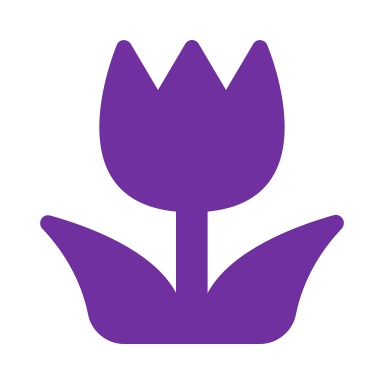 OPEN COMPETITIONSponsored by: Maine Baton Twirling CouncilWhen: 		Saturday, April 29, 2023Where:		Saco Middle SchoolTime:		Doors Open 8:30 AM  			Clinic begins 9:00AM			Contest will begin no earlier than noonNo Late Entries Accepted – No RefundsPostmarked: 3/29/2023Awards:	Team/Corps ~ 1st Medallion, 2nd & 3rd Medals (each member will receive an award)	Individual Events ~ 1st Medallion, 2nd & 3rd Medals (all others will receive an award)(In the event of uncontested team events, the coach may opt to waive the medallion and only receive the scoresheets and judge’s critiques)Entry Deadline: MARCH 29, 2023:  all entries must be postmarked by the entry deadline and received by the contest director within five days of the postmark deadline. Team coaches please email a complete list of athletes to the contest director by 4/15/2023 All team coaches must provide a thumb drive to the tabulation table at the prior to the start of the contest for team critiques. Team music must be emailed to kbunktwirl@roadrunner .com  2-weeks prior to contest date.A digital recording of the judge’s critique will be emailed to the athlete’s coach within 48 hours of the close of the contest. Payments: Checks made payable to Maine Baton Twirling CouncilMail entries to:  SUSAN SKAGGS, 34 OCEAN PARK RD #16, SACO, ME 04072Directions to Contest Location: 40 Buxton Rd, Saco, ME 04072Maine Turnpike, Rte. 95 to Exit 36, Saco, Take 1st exit after tollbooth.  Turn left at lights onto Industrial Park Road.  Follow road to set of lights, take right onto North Street/Buxton Road (Rte 112) follow about 1.1 miles, Saco Middle School in on left.Admissions: Adult $7.00 ~ Children Ages 2 - 12 $4.00Questions: Contest Director: SUSAN SKAGGS	Twirlsss5678@gmail.comCompetition is sanctioned by USTA and will follow all USTA competition guidelines and rules.Concessions will NOT be available! PLEASE BRING YOUR OWN LUNCH/SNACKS.IMPORTANT INFORMATION YOU NEED TO KNOWENTRY FORMSDEADLINE DATE – please pay attention to entry form postmark and deadline dates. It takes the contest directors many hours to gather, sort and verify all entry forms and memberships before beginning contest setup.  Once the program is set up it is double checked to make sure there are no conflicts with the USTA set system rules. If entry forms were accepted after the deadline date, it would result in reworking the set system and creating a longer and an inefficiently run competition. CONFLICTS – please enter anything you might think would affect the contest set up. Teams – athlete(s) that may be in more than one team and would need a costume change or rest timeAthletes that may be related to a judgeAthletes that may have a coach that is also a judgeAnything else you think might be a potential conflictTEAM LIST Coaches need to send in a team list: athlete’s name, date of birth and USTA# with team entry formCoaches will also need to email a list of all your athletes that are competing to the contest director at least one week prior to the contest date. MUSICEmail a digital copy to kbunktwirl@roadrunner.com 2 weeks prior to contest dateUSTA AGE CATEGORIES FOR INDIVIDUAL AND DUET EVENTSEvents that may be run with single or combined age groupsWomen’s Solo, Two Baton, Strut, Artistic Twirl single age groups: 0-6, 7, 8, 9, 10, 11, 12, 13, 14, 15, 16, 17, 18, 19, 20, 21, 22+Women’s Solo, Two Baton, Strut, Artistic Twirl combined age groups:  Primary (0-9), Juvenile (10-13), Junior (14-17), Senior (18-21), Adult (22+)Events with combined age groups only: Men’s Solo - Primary (0-9), Juvenile (10-13), Junior (14-17), Senior (18-21), Adult (22+)Three Baton - Primary (0-9), Juvenile (10-13), Junior (14-17), Senior (18-21), Adult (22+)Duet and Artistic Twirl Pairs – Primary (9-18), Juvenile (19-26), Junior (27-34, Senior (35+)Age categories for team events: Tiny Tot – all members must be age 7 or underPrimary – average age of 9.99 or belowJuvenile – average age between 10-13.99Junior – average age between 14-17.99Senior – average age of 18.0 or overArtistic GroupsPlease refer to USTA rule book for event criteria, rules and restrictions